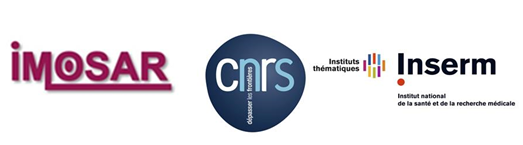 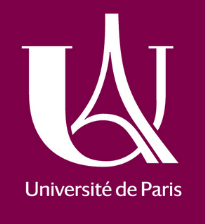 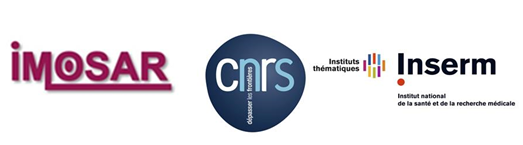 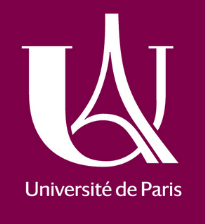 Pour les demandes provenant d’organismes académiquesSOUMISSION DE PROJETAppareil « XtremeCT –Scanco »Structure Fédérative de Recherche IMOSARQuestionnaire à remplir par l'utilisateur :Nom :   ……………………….Prénom :   ………………….Fonction : ……………………Organisation : Académique : ………………………………………………….. Directeur et Coordinateur du Projet :   …………………………………Adresse complète : …………………………………………………………………Pays :  ………………………………......Ville :   …………………………………….Code postal :   …………………………Téléphone :   …………………………..Fax :   ………………………………………Mèl :   ……………………………………..Renseignements concernant la demande de collaboration :Ces informations nous permettent de mieux vous aider dans l’utilisation de l’appareil « XtremeCT –Scanco » et de vous offrir un service adapté à vos besoins. 1) Résumé bref du projet 2) Avez-vous déjà une expérience pratique avec cet appareil « XtremeCT –Scanco » : oui ?  Non 3) Décrivez votre expérience en terme d'analyse d’image4) Citez le modèle biologique que vous utilisez Nombres d’heures nécessaires (durée et nombre de manips)5) 25€ d’heure d’utilisation est demandée pour les laboratoires CNRS, INSERM et Université de Paris et 50€ pour les autres institutions académiques.L’acceptation de votre demande va vous créer un compte utilisateur vous donnant accès au planning de réservation.La personne a contacté en cas de problème pour l’appareil «XtremeCT –Scanco» est Mme Martine COHEN-SOLAL que vous pouvez joindre au numéro 01 49 95 63 57 (mail : martine.cohen-solal@inserm.fr).